Проект	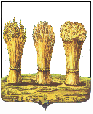 ПЕНЗЕНСКАЯ ГОРОДСКАЯ ДУМА________________________________________________________________________РЕШЕНИЕ _____________   		     					                                  № ____________Руководствуясь статьей 22 Устава города Пензы,Пензенская городская Дума решила:	1. Внести в Положение «О Почётном гражданине города Пензы», утвержденное решением Пензенской городской Думы от 24.09.1999 № 229/22, (Наша Пенза, 1998, № 42, 1999, № 43; Пензенские губернские ведомости, 2003,             № 5, 2005, № 26, 2008, № 47, 2009, № 28, 2010, №№ 30, 49, 2011, № 35; Муниципальные ведомости, 2011, № 53, Муниципальные ведомости. Пенза, 2013, №№ 23, 50, 2015, № 38, 2016, № 59, муниципальная газета «Пенза», 2017, спецвыпуск № 12, 2018, спецвыпуск №№ 9, 24, муниципальная газета «Пенза»,             2019, спецвыпуск № 12), следующее изменение: 	1) пункт 2 статьи 2.1. изложить в следующей редакции:«2. Ходатайство о присвоении звания «Почетный гражданин города Пензы» направляется на имя Главы города Пензы с приложением следующих документов:- выписка из протокола общего собрания трудового коллектива предприятия, организации, учреждения или руководящего органа представляющей организации;- представление с описанием достижений и заслуг кандидата, его характеристикой с указанием биографических данных (за подписью руководителя или иного уполномоченного представителя органа или организации), по форме, установленной приложением № 1 к настоящему Положению;- копии наградных документов кандидата, ранее полученных им за заслуги, достижения;- справки из архивных учреждений в отношении лиц, представления на которых вносятся посмертно;- письменное согласие кандидата на обработку его персональных данных, за исключением случаев посмертного присвоения звания «Почетный гражданин города Пензы»;- копии документов, подтверждающих факт биографии, соответствующий предусмотренным настоящим Положением критериям для присвоения звания «Почетный гражданин города Пензы»;	- справка о наличии (отсутствии) судимости и (или) факта уголовного преследования либо о прекращении уголовного преследования.Ходатайство, поступившее без документов или с неполным пакетом документов, предусмотренным настоящей частью, не рассматривается и возвращается заявителю.».	2. Опубликовать настоящее решение в муниципальной газете «Пенза».	3. Настоящее решение вступает в силу на следующий день после его официального опубликования.  Глава города 									         В.Б. МутовкинО внесении изменения в Положение «О Почётном гражданине города Пензы», утвержденное решением Пензенской городской Думы от 25.09.1998 № 229/22